September 14, 2018  Money Market Operations as on September 13, 2018          (Amount in Rupees billion, Rate in Per cent)  RESERVE POSITION@  @ Based on Reserve Bank of India (RBI) / Clearing Corporation of India Limited (CCIL) / Fixed Income Money Market and Derivatives Association of India (FIMMDA) Data.  -   Not Applicable / No Transaction  **   Relates to uncollateralized transactions of 2 to 14 days tenor.  @@ Relates to uncollateralized transactions of 15 days to one year tenor  # The figure for the cash balances with RBI on Sunday is same as that of the previous Saturday).  $ Includes refinance facilities extended by RBI  ¥  As per the Press Release No. 2014-2015/1971 dated March 19, 2015                               Ajit Prasad 	Press Release : 2018-2019/617                                                     Assistant Adviserप्रेस प्रकाशनी PRESS RELEASEसंचार विभाग, केंद्रीय कार्यालय,  एस.बी.एस.मार्ग, मुंबई-400001________________________________________________________________________________________________________DEPARTMENT OF COMMUNICATION, Central  Office,  S.B.S. Marg, Mumbai-400001फोन/Phone: 91 222266 0502 फैक्स/Fax: 91 222266 0358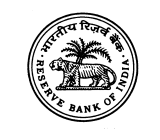 भारतीय रिज़र्व बैंकRESERVE BANK OF वेबसाइट :www.rbi.org.in/hindiWebsite : www.rbi.org.inइ-मेलemail:helpdoc@rbi.org.inMONEY MARKETS@  MONEY MARKETS@  Volume (One Leg)  Weighted Average Rate  Range  A.  Overnight Segment (I+II+III+IV)  	  ---A.  I.  Call Money  	  ---II. Collateralised Borrowing and      Lending Obligation (CBLO)  ---III. Market Repo        ---IV. Repo in Corporate Bond  ---B.  Term Segment  B.  I. Notice Money**   ---B.  II. Term Money@@  ---B.  III. CBLO  ---B.  IV. Market Repo  ---B.  V. Repo in Corporate Bond  ---RBI OPERATIONS@ RBI OPERATIONS@ Auction Date Tenor (Days) Maturity Date Amount Outstanding   Current Rate/Cut   off Rate C.    Liquidity Adjustment FacilityLiquidity Adjustment FacilityC.    (i) Repo (Fixed  Rate)                          12/09/2018214/09/201836.966.50(ii) Repo (Variable Rate) 31/08/20181414/09/2018155.506.5103/09/20181518/09/201840.926.5107/09/20181421/09/201851.246.5111/09/20182809/10/2018250.026.5411/09/20181425/09/2018225.026.56(iii) Reverse Repo (Fixed  Rate)    12/09/2018214/09/2018122.556.2513/09/2018114/09/2018216.126.25(iv) Reverse Repo (Variable Rate) 03/09/20181114/09/201840.756.4907/09/2018714/09/2018107.856.4912/09/2018214/09/2018275.096.49D.  Marginal Standing Facility                12/09/2018214/09/20180.846.7513/09/2018114/09/20189.606.75E.  Standing Liquidity Facility Availed from RBI$  Standing Liquidity Facility Availed from RBI$    16.27 F.   Cash Reserves Position of Scheduled Commercial Banks   F.   (i) Cash balances with RBI as on#   September 07, 20184,594.88 (ii) Average daily cash reserve requirement for the fortnight ending   September 14, 20184,749.55 G.  Government of India Surplus Cash Balance Reckoned for Auction as on ¥  	September 12, 2018 0.00 